FBLA CONTESTANT GRADE LEVEL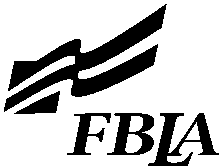 CERTIFICATIONThis form certification is required for the following events:	Introduction to Business Concepts			Introduction to Financial Math					Introduction to Business Communication		Introduction to Information Technology			Introduction to Business Presentation		Introduction to Marketing Concepts 					Introduction to Business Procedures		Introduction to Parliamentary Procedure 	Introduction to Event Planning			Introduction to Public Speaking 	Introduction to FBLA				Introduction to Social Media StrategySCHOOL: 	This certifies that the students entered in the following events are in grade level 9 or 10 (indicate which grade level):(Signature of School Counselor)(Date)	UPLOAD ON THE GOOGLE FORM			EVENTNAME OF STUDENTGRADE LEVELIntroduction to Business CommunicationIntroduction to Business ConceptsIntroduction to Business PresentationIntroduction to Business ProceduresIntroduction to Event PlanningIntroduction to FBLAIntroduction to Financial MathIntroduction to Information TechnologyIntroduction to Marketing ConceptsIntroduction to Parliamentary ProcedureIntroduction to Public SpeakingIntroduction to Social Media Strategy